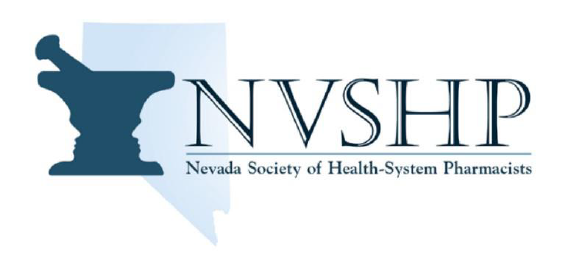 Summer 2023The Board of Directors of NVSHP hope you all enjoyed your summers. Please see below for a quick snapshot of what your Board has been up to and member activities coming up in the next few months!EducationNorthern NV Resident CE Event was held on 6/21/23 at Renown Regional Medical Center. Residents from the Renown Regional Medical Center and VA Sierra NV presented.Southern NV Resident CE Event was held on 6/8/23. Residents from Dignity Health St. Rose Dominican, Valley Hospital, and VA Southern NV presented.The NVSHP-NPA Annual Meeting, “Exploring the Wild West of Pharmacy,” is being held on 9/23/23.4 CEUs (including 1 hr of law) is included!LegislationAB156 (Revises provisions relating to substance use disorders)Authorizes a pharmacist to prescribe and dispense drugs for medication-assisted treatment of opioid use disorder and perform certain assessments and receive payment for servicesPassedSB352 (Revises provisions relating to prescription drugs)Pharmacist payment for clinical services for hormonal contraceptivesRolled into SB161 and it passedPublic RelationsFollow NVSHP on social media!NVSHP on FacebookInstagram @NVSHP_Official2023 Research Manuscripts final submission date is 8/15/23.Go to our website at nvshp.org or email us for more information.New Projects – “Better Left NSAID” PodcastNVSHP released its first 2 episodes of the new podcast this summer!New episodes will be streaming on Spotify (https://spotifyanchor-web.app.link/e/Brn2zMrlXAb) 